School Name: We do not wish to participate in any of the Music & Arts Service Whole Class Ensemble Teaching schemes We will be providing a _________to Year ____ and details will be provided for the DfE return.                                         (eg recorder scheme            4)We will be providing a _________to Year ____ and details will be provided for the DfE return.  We will not be providing any Whole Class Ensemble Teaching schemes in the academic year 2018-19-----------------------------------------------------------------------------------------------Is there a Plan for Music in your School /Action Development Plan?		Yes/NoWe would like to book an early Music Audit visit					Yes/NoPlease telephone to discuss our new/changed requirements			Yes/NoHeadteacher________________________Signature______________________Date_____________Please return to the address/fax above no later than Friday 16 March 2018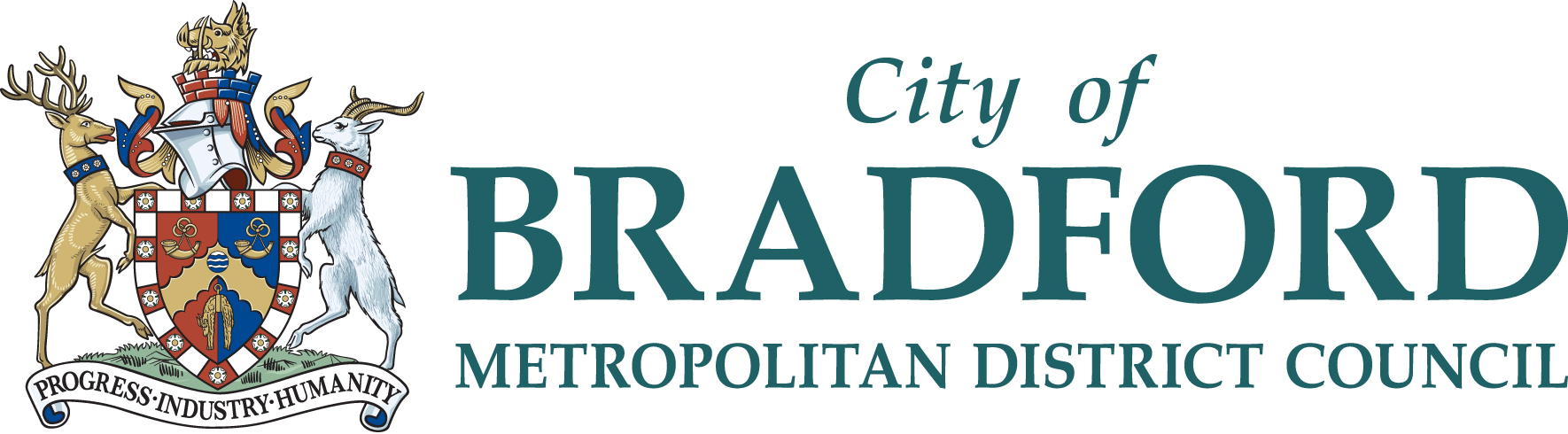                                 Music & Arts Service Fairfax Learning & Development Centre, Flockton Road, Bradford, BD4 7RYTel: 01274 434970 Fax: 01274 408335www.bradfordmusiconline.co.ukREPLY SLIPWHOLE CLASS ENSEMBLE TEACHINGSEPTEMBER 2018 – JULY 2019